Gobierno Municipal Zapotlán el Grande, Jalisco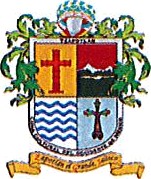 Administración 2021-20241.- Lista de asistencia, verificación de quorum e instalación de la sesión.2.- .Solicitud de destitución de la mesa directiva de la Colonia Valle del Sur.3.- Asuntos varios.4.- Clausura.Av. Cristóbal Colón 62 ' Centro Histórico C.fi 49000	Zapotlán el Grande, Jalisco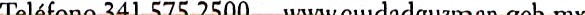 